Your recent request for information is replicated below, together with our response.Your original questions have been amended as per the clarification agreed.How many officers have been linked to speeding offences - each year 2022 and 2023 and specifically from September to November 24 in 2023?The tables below detail police officers linked to speeding offences received within the specified periods.  Please note that subject officers are counted once per case.Please also note that the case received date may vary from the date of incident. Police officers linked to speeding offences, by calendar year 1 21 Data is based on the case received date. 
2 Data for 2023 is based on the period of 01/01/2023 to 01/12/2023 inclusive and therefore includes the 25 officers linked to cases received September to November inclusive.
How many cops have been charged with section 2 Dangerous Driving offences - each year 2022 and 2023 and specifically September to November 24 in 2023?Based on the case received date (which may vary from the incident date and the charged date), 3 officers were charged with dangerous driving, in terms of section 2 of the Road Traffic Act 1988, in 2022.1 officer was charged in 2023 (up to 01/12/2023) and no officers were charged during the period 01/09/2023 to 24/11/2023. What speeds were recorded in relation to police officers charged with section 2 from September to November 24 in 2023? As stated above, no officers were charged during the period 01/09/2023 to 24/11/2023. What speeds were recorded in relation to police officers charged with section 2 from 2022 to 2023?Section 2 of the Road Traffic Act 1988 defines dangerous driving as when "driving falls far below the standard expected of a competent and careful driver and it would be obvious that driving in that way would be dangerous".The Act also says that “dangerous” means “danger either of injury to any person or of serious damage to property”.I would stress therefore that excessive speed may not be a factor.Notwithstanding, we have reviewed the four relevant Standard Prosecution Reports for any relevant information, and we can advise that the speeds noted were exceeding 30mph, exceeding 50mph and exceeding 80mph - no speed was noted in the fourth case.If you require any further assistance, please contact us quoting the reference above.You can request a review of this response within the next 40 working days by email or by letter (Information Management - FOI, Police Scotland, Clyde Gateway, 2 French Street, Dalmarnock, G40 4EH).  Requests must include the reason for your dissatisfaction.If you remain dissatisfied following our review response, you can appeal to the Office of the Scottish Information Commissioner (OSIC) within 6 months - online, by email or by letter (OSIC, Kinburn Castle, Doubledykes Road, St Andrews, KY16 9DS).Following an OSIC appeal, you can appeal to the Court of Session on a point of law only. This response will be added to our Disclosure Log in seven days' time.Every effort has been taken to ensure our response is as accessible as possible. If you require this response to be provided in an alternative format, please let us know.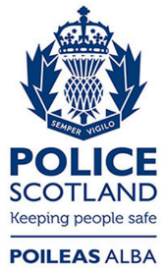 Freedom of Information ResponseOur reference:  FOI 23-3086Responded to:  28 December 2023Category2022202301/09/2023 - 24/11/2023Number of subject officers11513525